PATVIRTINTARokiškio rajono savivaldybės tarybos2024 m. balandžio 25 d. sprendimu Nr. TS-151ROKIŠKIO RAJONO SAVIVALDYBĖS 2022 M. VISUOMENĖS SVEIKATOS STEBĖSENOS ATASKAITA Visuomenės sveikatos stebėsena Rokiškio rajono savivaldybėje vykdoma remiantis Bendraisiais savivaldybių visuomenės sveikatos stebėsenos nuostatais, patvirtintais Lietuvos Respublikos sveikatos apsaugos ministro 2003 m. rugpjūčio 11 d. įsakymu Nr. V-488 „Dėl Bendrųjų savivaldybių visuomenės sveikatos stebėsenos nuostatų patvirtinimo“. Pateikiami rodikliai atspindi kaip įgyvendinami Lietuvos sveikatos 2014–2025 m. strategijos (LSS) tikslai ir jų uždaviniai. Visuomenės sveikatos stebėsenos savivaldybėje tikslas – nuolat rinkti, analizuoti ir interpretuoti visuomenės sveikatą apibūdinančius rodiklius bei tinkamai informuoti savivaldybės politikus, siekiant efektyvaus valstybinių (valstybės perduotų savivaldybėms) bei savarankiškų visuomenės sveikatos priežiūros funkcijų įgyvendinimo savivaldybės teritorijoje. Savivaldybės visuomenės sveikatos stebėsenos ataskaitos tikslas – pateikti pagrindinius savivaldybės gyventojų sveikatą atspindinčius rodiklius, jų dinamiką ir jų pagrindu pateikti rekomendacijas bei prioritetines kryptis savivaldybės plėtros plano siekiniams, strateginio veiklos plano priemonėms.LSP strateginis tikslas – pasiekti, kad 2025 m. šalies gyventojai būtų sveikesni, pailgėtų  gyvenimo trukmė, pagerėtų gyventojų sveikata ir sumažėtų sveikatos netolygumai.LSP nustatyti šie 4 tikslai:sukurti saugesnę socialinę aplinką, mažinti sveikatos netolygumus ir socialinę atskirtį;sukurti sveikatai palankią fizinę darbo ir gyvenamąją aplinką;formuoti sveiką gyvenseną ir jos kultūrą;užtikrinti kokybišką ir efektyvią sveikatos priežiūrą, orientuotą į gyventojų poreikius. Ataskaita parengta naudojantis viešai prieinamais sveikatos statistikos duomenų šaltiniais: Lietuvos statistikos departamento Oficialiosios statistikos portalu;Visuomenes sveikatos stebėsenos informacine sistema sveikstat.hi.lt.Nuo 2019 m. nėra teikiamas rodiklis Socialinės rizikos šeimų skaičius 1000 gyv., kadangi Lietuvos Respublikos socialinės apsaugos ir darbo ministro 2018 m. birželio 19 d. įsakymu Nr. A1-296 nuo 2018 m. liepos 1 d. panaikinta Socialinės rizikos šeimų, auginančių vaikus apskaita ir šios apskaitos tvarka. 2. DEMOGRAFINĖ SITUACIJADemografinė situacija apibūdina gyventojų skaičių, sudėtį, teritorinį pasiskirstymą, jų pokyčius, analizuoja demografinius procesus (gimstamumas, mirtingumas, migracija) ir jų sąveiką su ekonominiais, socialiniais, politiniais, ekologiniais ir kitais veiksniais.Visuomenės sveikatos stebėsena Rokiškio rajono savivaldybėje vykdoma remiantis Bendraisiais savivaldybių visuomenės sveikatos stebėsenos nuostatais, patvirtintais Lietuvos Respublikos sveikatos apsaugos ministro 2003 m. rugpjūčio 11 d. įsakymu Nr. V-488 „Dėl Bendrųjų savivaldybių visuomenės sveikatos stebėsenos nuostatų patvirtinimo“. Pateikiami rodikliai atspindi kaip įgyvendinami Lietuvos sveikatos 2014–2025 m. strategijos (LSS) tikslai ir jų uždaviniai. Visuomenės sveikatos stebėsenos savivaldybėje tikslas – nuolat rinkti, analizuoti ir interpretuoti visuomenės sveikatą apibūdinančius rodiklius bei tinkamai informuoti savivaldybės politikus, siekiant efektyvaus valstybinių (valstybės perduotų savivaldybėms) bei savarankiškų visuomenės sveikatos priežiūros funkcijų įgyvendinimo savivaldybės teritorijoje. Savivaldybės visuomenės sveikatos stebėsenos ataskaitos tikslas – pateikti pagrindinius savivaldybės gyventojų sveikatą atspindinčius rodiklius, jų dinamiką ir jų pagrindu pateikti rekomendacijas bei prioritetines kryptis savivaldybės plėtros plano siekiniams, strateginio veiklos plano priemonėms.LSP strateginis tikslas – pasiekti, kad 2025 m. šalies gyventojai būtų sveikesni, pailgėtų  gyvenimo trukmė, pagerėtų gyventojų sveikata ir sumažėtų sveikatos netolygumai.LSP nustatyti šie 4 tikslai:sukurti saugesnę socialinę aplinką, mažinti sveikatos netolygumus ir socialinę atskirtį;sukurti sveikatai palankią fizinę darbo ir gyvenamąją aplinką;formuoti sveiką gyvenseną ir jos kultūrą;užtikrinti kokybišką ir efektyvią sveikatos priežiūrą, orientuotą į gyventojų poreikius. Ataskaita parengta naudojantis viešai prieinamais sveikatos statistikos duomenų šaltiniais: Lietuvos statistikos departamento Oficialiosios statistikos portalu;Visuomenes sveikatos stebėsenos informacine sistema sveikstat.hi.lt.Nuo 2019 m. nėra teikiamas rodiklis Socialinės rizikos šeimų skaičius 1000 gyv., kadangi Lietuvos Respublikos socialinės apsaugos ir darbo ministro 2018 m. birželio 19 d. įsakymu Nr. A1-296 nuo 2018 m. liepos 1 d. panaikinta Socialinės rizikos šeimų, auginančių vaikus apskaita ir šios apskaitos tvarka. 2. DEMOGRAFINĖ SITUACIJADemografinė situacija apibūdina gyventojų skaičių, sudėtį, teritorinį pasiskirstymą, jų pokyčius, analizuoja demografinius procesus (gimstamumas, mirtingumas, migracija) ir jų sąveiką su ekonominiais, socialiniais, politiniais, ekologiniais ir kitais veiksniais.Visuomenės sveikatos stebėsena Rokiškio rajono savivaldybėje vykdoma remiantis Bendraisiais savivaldybių visuomenės sveikatos stebėsenos nuostatais, patvirtintais Lietuvos Respublikos sveikatos apsaugos ministro 2003 m. rugpjūčio 11 d. įsakymu Nr. V-488 „Dėl Bendrųjų savivaldybių visuomenės sveikatos stebėsenos nuostatų patvirtinimo“. Pateikiami rodikliai atspindi kaip įgyvendinami Lietuvos sveikatos 2014–2025 m. strategijos (LSS) tikslai ir jų uždaviniai. Visuomenės sveikatos stebėsenos savivaldybėje tikslas – nuolat rinkti, analizuoti ir interpretuoti visuomenės sveikatą apibūdinančius rodiklius bei tinkamai informuoti savivaldybės politikus, siekiant efektyvaus valstybinių (valstybės perduotų savivaldybėms) bei savarankiškų visuomenės sveikatos priežiūros funkcijų įgyvendinimo savivaldybės teritorijoje. Savivaldybės visuomenės sveikatos stebėsenos ataskaitos tikslas – pateikti pagrindinius savivaldybės gyventojų sveikatą atspindinčius rodiklius, jų dinamiką ir jų pagrindu pateikti rekomendacijas bei prioritetines kryptis savivaldybės plėtros plano siekiniams, strateginio veiklos plano priemonėms.LSP strateginis tikslas – pasiekti, kad 2025 m. šalies gyventojai būtų sveikesni, pailgėtų  gyvenimo trukmė, pagerėtų gyventojų sveikata ir sumažėtų sveikatos netolygumai.LSP nustatyti šie 4 tikslai:sukurti saugesnę socialinę aplinką, mažinti sveikatos netolygumus ir socialinę atskirtį;sukurti sveikatai palankią fizinę darbo ir gyvenamąją aplinką;formuoti sveiką gyvenseną ir jos kultūrą;užtikrinti kokybišką ir efektyvią sveikatos priežiūrą, orientuotą į gyventojų poreikius. Ataskaita parengta naudojantis viešai prieinamais sveikatos statistikos duomenų šaltiniais: Lietuvos statistikos departamento Oficialiosios statistikos portalu;Visuomenes sveikatos stebėsenos informacine sistema sveikstat.hi.lt.Nuo 2019 m. nėra teikiamas rodiklis Socialinės rizikos šeimų skaičius 1000 gyv., kadangi Lietuvos Respublikos socialinės apsaugos ir darbo ministro 2018 m. birželio 19 d. įsakymu Nr. A1-296 nuo 2018 m. liepos 1 d. panaikinta Socialinės rizikos šeimų, auginančių vaikus apskaita ir šios apskaitos tvarka. 2. DEMOGRAFINĖ SITUACIJADemografinė situacija apibūdina gyventojų skaičių, sudėtį, teritorinį pasiskirstymą, jų pokyčius, analizuoja demografinius procesus (gimstamumas, mirtingumas, migracija) ir jų sąveiką su ekonominiais, socialiniais, politiniais, ekologiniais ir kitais veiksniais.Visuomenės sveikatos stebėsena Rokiškio rajono savivaldybėje vykdoma remiantis Bendraisiais savivaldybių visuomenės sveikatos stebėsenos nuostatais, patvirtintais Lietuvos Respublikos sveikatos apsaugos ministro 2003 m. rugpjūčio 11 d. įsakymu Nr. V-488 „Dėl Bendrųjų savivaldybių visuomenės sveikatos stebėsenos nuostatų patvirtinimo“. Pateikiami rodikliai atspindi kaip įgyvendinami Lietuvos sveikatos 2014–2025 m. strategijos (LSS) tikslai ir jų uždaviniai. Visuomenės sveikatos stebėsenos savivaldybėje tikslas – nuolat rinkti, analizuoti ir interpretuoti visuomenės sveikatą apibūdinančius rodiklius bei tinkamai informuoti savivaldybės politikus, siekiant efektyvaus valstybinių (valstybės perduotų savivaldybėms) bei savarankiškų visuomenės sveikatos priežiūros funkcijų įgyvendinimo savivaldybės teritorijoje. Savivaldybės visuomenės sveikatos stebėsenos ataskaitos tikslas – pateikti pagrindinius savivaldybės gyventojų sveikatą atspindinčius rodiklius, jų dinamiką ir jų pagrindu pateikti rekomendacijas bei prioritetines kryptis savivaldybės plėtros plano siekiniams, strateginio veiklos plano priemonėms.LSP strateginis tikslas – pasiekti, kad 2025 m. šalies gyventojai būtų sveikesni, pailgėtų  gyvenimo trukmė, pagerėtų gyventojų sveikata ir sumažėtų sveikatos netolygumai.LSP nustatyti šie 4 tikslai:sukurti saugesnę socialinę aplinką, mažinti sveikatos netolygumus ir socialinę atskirtį;sukurti sveikatai palankią fizinę darbo ir gyvenamąją aplinką;formuoti sveiką gyvenseną ir jos kultūrą;užtikrinti kokybišką ir efektyvią sveikatos priežiūrą, orientuotą į gyventojų poreikius. Ataskaita parengta naudojantis viešai prieinamais sveikatos statistikos duomenų šaltiniais: Lietuvos statistikos departamento Oficialiosios statistikos portalu;Visuomenes sveikatos stebėsenos informacine sistema sveikstat.hi.lt.Nuo 2019 m. nėra teikiamas rodiklis Socialinės rizikos šeimų skaičius 1000 gyv., kadangi Lietuvos Respublikos socialinės apsaugos ir darbo ministro 2018 m. birželio 19 d. įsakymu Nr. A1-296 nuo 2018 m. liepos 1 d. panaikinta Socialinės rizikos šeimų, auginančių vaikus apskaita ir šios apskaitos tvarka. 2. DEMOGRAFINĖ SITUACIJADemografinė situacija apibūdina gyventojų skaičių, sudėtį, teritorinį pasiskirstymą, jų pokyčius, analizuoja demografinius procesus (gimstamumas, mirtingumas, migracija) ir jų sąveiką su ekonominiais, socialiniais, politiniais, ekologiniais ir kitais veiksniais.Visuomenės sveikatos stebėsena Rokiškio rajono savivaldybėje vykdoma remiantis Bendraisiais savivaldybių visuomenės sveikatos stebėsenos nuostatais, patvirtintais Lietuvos Respublikos sveikatos apsaugos ministro 2003 m. rugpjūčio 11 d. įsakymu Nr. V-488 „Dėl Bendrųjų savivaldybių visuomenės sveikatos stebėsenos nuostatų patvirtinimo“. Pateikiami rodikliai atspindi kaip įgyvendinami Lietuvos sveikatos 2014–2025 m. strategijos (LSS) tikslai ir jų uždaviniai. Visuomenės sveikatos stebėsenos savivaldybėje tikslas – nuolat rinkti, analizuoti ir interpretuoti visuomenės sveikatą apibūdinančius rodiklius bei tinkamai informuoti savivaldybės politikus, siekiant efektyvaus valstybinių (valstybės perduotų savivaldybėms) bei savarankiškų visuomenės sveikatos priežiūros funkcijų įgyvendinimo savivaldybės teritorijoje. Savivaldybės visuomenės sveikatos stebėsenos ataskaitos tikslas – pateikti pagrindinius savivaldybės gyventojų sveikatą atspindinčius rodiklius, jų dinamiką ir jų pagrindu pateikti rekomendacijas bei prioritetines kryptis savivaldybės plėtros plano siekiniams, strateginio veiklos plano priemonėms.LSP strateginis tikslas – pasiekti, kad 2025 m. šalies gyventojai būtų sveikesni, pailgėtų  gyvenimo trukmė, pagerėtų gyventojų sveikata ir sumažėtų sveikatos netolygumai.LSP nustatyti šie 4 tikslai:sukurti saugesnę socialinę aplinką, mažinti sveikatos netolygumus ir socialinę atskirtį;sukurti sveikatai palankią fizinę darbo ir gyvenamąją aplinką;formuoti sveiką gyvenseną ir jos kultūrą;užtikrinti kokybišką ir efektyvią sveikatos priežiūrą, orientuotą į gyventojų poreikius. Ataskaita parengta naudojantis viešai prieinamais sveikatos statistikos duomenų šaltiniais: Lietuvos statistikos departamento Oficialiosios statistikos portalu;Visuomenes sveikatos stebėsenos informacine sistema sveikstat.hi.lt.Nuo 2019 m. nėra teikiamas rodiklis Socialinės rizikos šeimų skaičius 1000 gyv., kadangi Lietuvos Respublikos socialinės apsaugos ir darbo ministro 2018 m. birželio 19 d. įsakymu Nr. A1-296 nuo 2018 m. liepos 1 d. panaikinta Socialinės rizikos šeimų, auginančių vaikus apskaita ir šios apskaitos tvarka. 2. DEMOGRAFINĖ SITUACIJADemografinė situacija apibūdina gyventojų skaičių, sudėtį, teritorinį pasiskirstymą, jų pokyčius, analizuoja demografinius procesus (gimstamumas, mirtingumas, migracija) ir jų sąveiką su ekonominiais, socialiniais, politiniais, ekologiniais ir kitais veiksniais.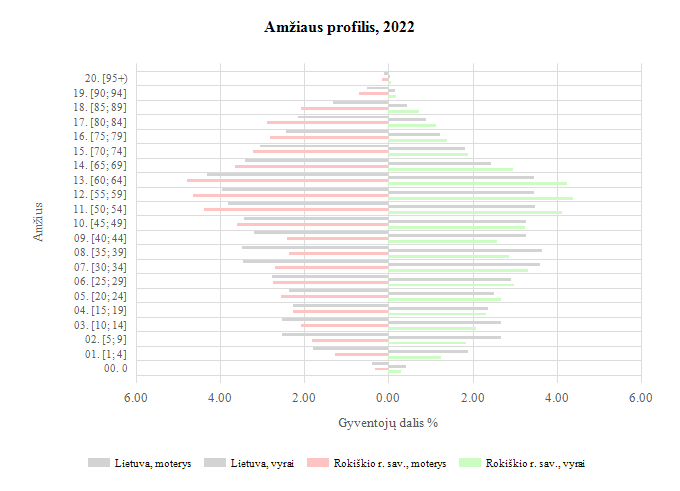 6 pav. Mirtingumo nuo cerebrovaskulinių ligų rodiklio (I60-I69) 100 000 gyventojųpasiskirstymas Lietuvoje ir Rokiškio rajono savivaldybėje (pažymėta juodai) 2022 m.Šaltinis: Visuomenės sveikatos stebėsenos informacinė sistema Iš viso 2022 m. Lietuvoje nuo šios ligos mirė 5 433 žmonės (2021 m. – 5 225 asmenys, 2020 m. – 5 226). Rokiškio rajono savivaldybėje mirties atvejų skaičius nuo cerebrovaskulinių ligų dešimt metų iš eilės patenką į raudoną zoną (žiūrėti 7 pav.). Didžiausias mirtingumas stebimas 2018 metais (87 asmenys). Nuo 2014 metų iki 2018 metų matomas mirtingumo didėjimas. 2019 m. nuo šios ligos mirė 72 savivaldybės gyventojų, 2020 m. – 79, o 2021 m. – 82, o 2022 m. – 61 asmuo. Per ketverius metus mirė 294 Rokiškio rajono savivaldybės gyventojai. Tuo tarpu šalies vidurkis kito nežymiai ir išliko panašus. 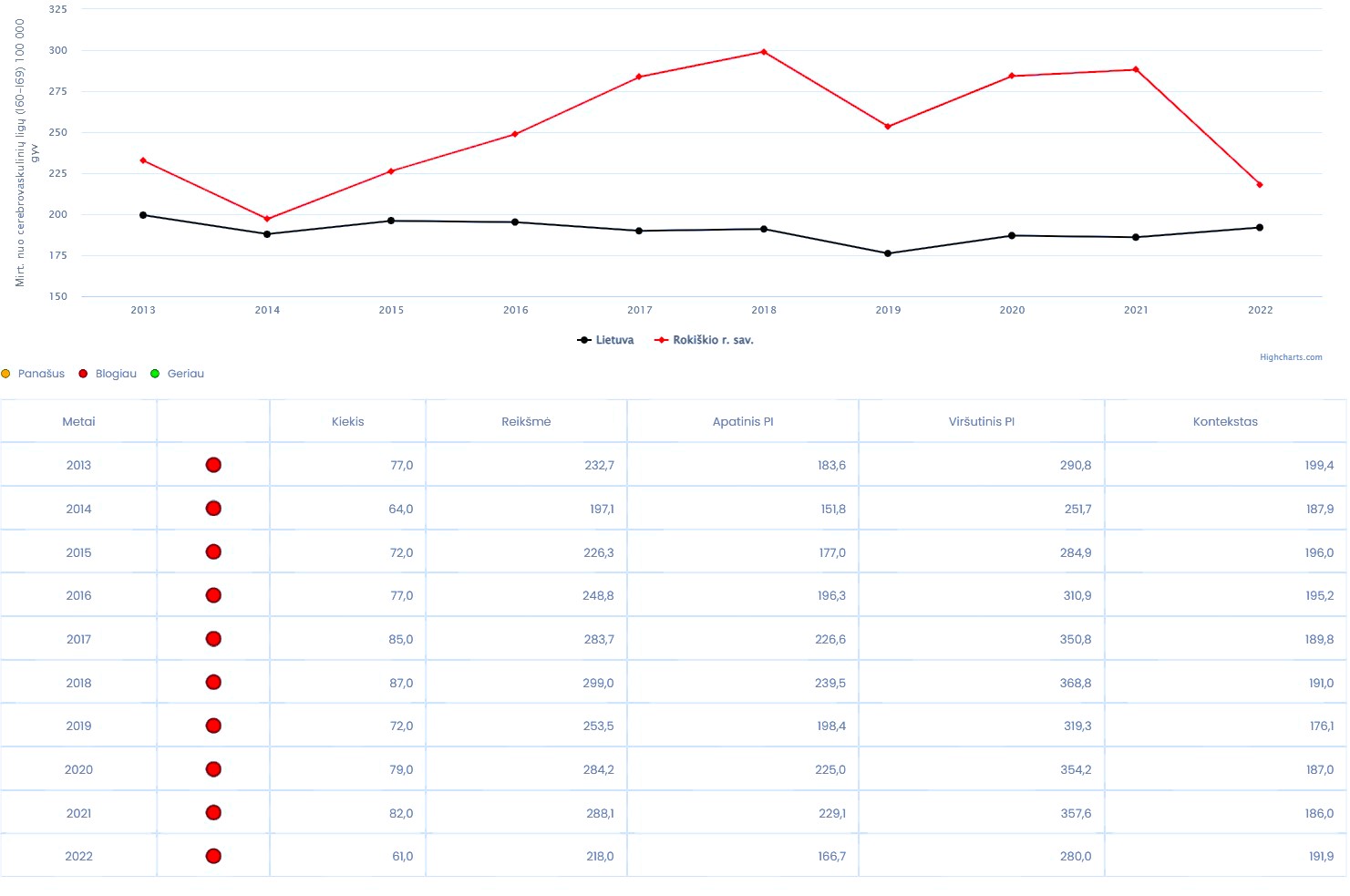 7 pav. Mirtingumo nuo cerebrovaskulinių ligų rodiklis (I60-I69) 100 000 gyventojų 2013-2022 metais, tendencijos Rokiškio rajono savivaldybėje (raudonai) ir Lietuvoje (juodai)Šaltinis: Visuomenės sveikatos stebėsenos informacinė sistema.Rokiškio rajono savivaldybėje, skirstant pagal lytį, 2022 m. mirtingumas nuo cerebrovaskulinių ligų didesnis tarp moterų (37 moterys, 24 vyrai). Stebint pagal amžių: 2022 m. 0–17 m. – nei vieno mirties atvejo; 18–44 m. – 1; 45–64 m. – 2, o 65+ amžiaus grupėje net 58 mirties atvejai.Lietuvoje vykdoma Širdies ir kraujagyslių ligų didelės rizikos grupės prevencijos programa, kuri patvirtinta Lietuvos Respublikos sveikatos apsaugos ministro 2005 m. lapkričio 25 d. įsakymu Nr. V-913 „Dėl Asmenų, priskirtinų širdies ir kraujagyslių ligų didelės rizikos grupei, atrankos ir prevencijos priemonių finansavimo programos patvirtinimo“. Širdies ir kraujagyslių ligų prevencinė programa yra skirta vyrams ir moterimis nuo 40 iki 60 metų (imtinai). Šio amžiaus asmenims kartą per metus šeimos gydytojas nustato rizikos veiksnius ir, jei reikia, sudaro individualų širdies ir kraujagyslių ligų prevencijos planą. Rokiškio rajono savivaldybės gyventojai turėtų aktyviau dalyvauti širdies ir kraujagyslių ligų didelės rizikos grupės prevencijos programoje, nes dabar pagal dalyvavimą patenka tik į geltonąją zoną ir neviršija Lietuvos vidurkio rodiklio (2022 m. Rokiškio rajono savivaldybėje dalyvavo 46,4 proc., Lietuvoje – 49,6 proc.). Apibendrinant analizuotus duomenis, mirtingumas nuo cerebrovaskulinių ligų 2022 m. Rokiškio rajono savivaldybėje yra aukštas, palyginti su kitomis Lietuvos savivaldybėmis. Dažniau nuo cerebrovaskulinių ligų miršta moterys ir vyresni nei 65 metų amžiaus asmenys. Vertinant esamą situaciją, ir toliau reikia stebėti rodiklius ir taikyti atitinkamas intervencijas. Manome, kad šiai ligai atsirasti ir progresuoti reikšmės turi: aukštas kraujospūdis, diabetas, didelis cholesterolio kiekis kraujyje, rūkymas ar paveldima kraujagyslių liga.2. Prioritetinė problema. Mirtingumas dėl savižudybių / standartizuotas mirtingumo dėl savižudybių rodiklis (X60-X84) 100 000 gyventojų.Savižudybė – ilgalaikis procesas, nulemtas labai daugelio dvasinių, psichologinių, socialinių, psichopatologinių veiksnių. Tai valingas, paties žmogaus atliktas gyvybei grėsmingas veiksmas, sukeliantis mirtį. Savižudybė yra pagrindinė visuomenės sveikatos priežiūros problema, dėl to turėtų būti teikiamas prioritetas šios problemos sprendimui. Savižudybės Lietuvoje yra vertinamos kaip plačiai paplitusios ir itin opios nacionalinio masto socialinės ir psichikos sveikatos problemos. Socialinės bei finansinės problemos yra pagrindiniai tokio aukšto savižudybių reitingo šaltiniai. Vertinant savivaldybių gyventojų savižudybių rodiklius, atsižvelgiama į mažųjų savivaldybių atvejų skaičius, nes šios savivaldybės labai „jautrios“ kiekvienam savižudybės atvejui dėl mažesnio gyventojų skaičiaus.Lietuvoje jau daugelį metų dėl savižudybių miršta daugiausiai žmonių Europos Sąjungoje. 2022 m. Lietuvoje nusižudė 527 žmonės (pagal amžiaus grupes daugiausiai nusižudė 65+ amžiaus grupės žmonės). 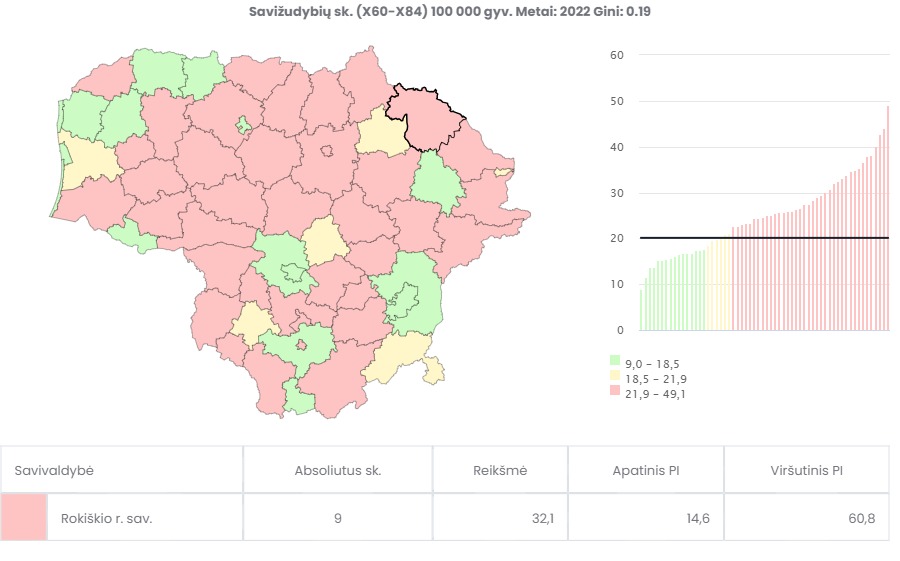 8 pav. Mirtingumas dėl savižudybių (X60-X84) 100 000 gyv. Lietuvoje ir Rokiškio rajono savivaldybėje (pažymėta juodai) 2022 m. 8 pav. matome Lietuvos žemėlapį, kuriame yra savižudybių pasiskirstymas. Raudonoje zonoje matomos net 36 savivaldybes, o žalioje zonoje 16 savivaldybių. 2022 m. mirtingumas dėl savižudybių Rokiškio rajono savivaldybėje rodiklis siekė 32,1/100 000 gyv., palyginti su Lietuvos vidurkiu (20,1/100 000 gyv.), matome, kad esame raudonoje zonoje. 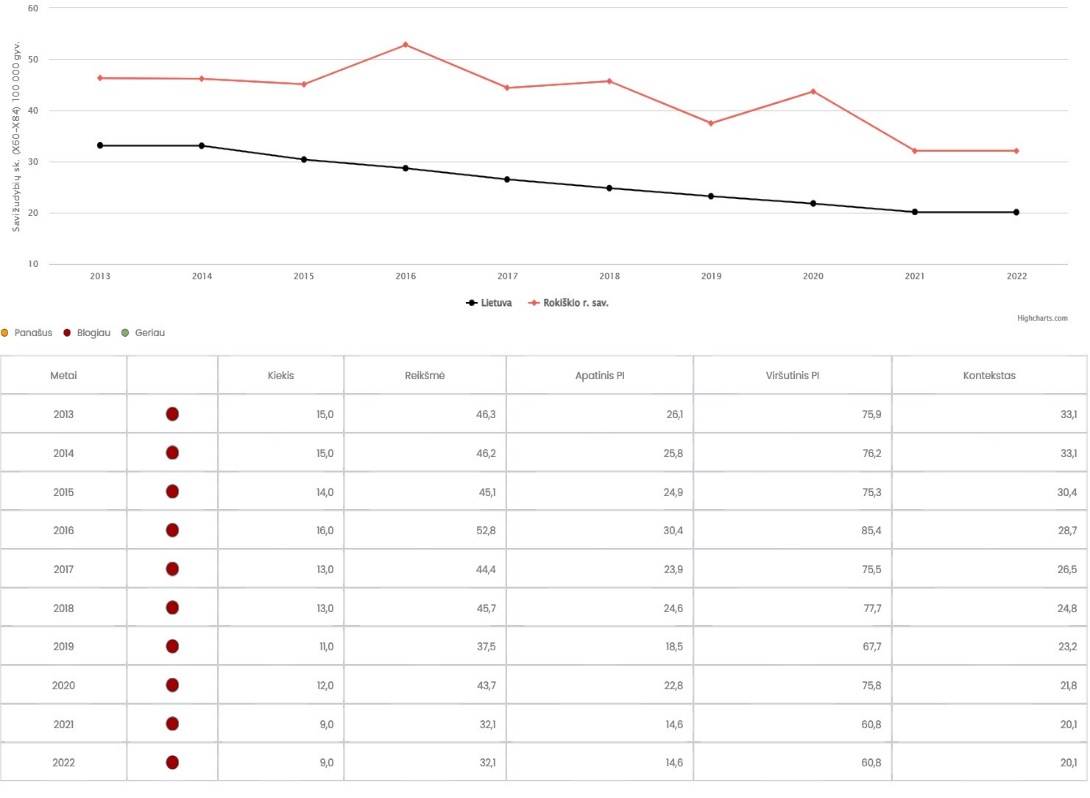 9 pav. Mirtingumas dėl savižudybių (X60-X84) 100 000 gyv. 2013–2022 m. tendencijos Rokiškio rajono savivaldybėje (raudonai) ir Lietuvoje (juodai)Pastebime, kad savižudybių skaičius Lietuvoje kasmet mažėja (9 pav.), tačiau šie skaičiai vis tiek išlieka vieni didžiausių Europoje. Vertinant savivaldybių gyventojų savižudybių rodiklius, atsižvelgiama į mažųjų savivaldybių atvejų skaičius, nes šios savivaldybės labai „jautrios“ kiekvienam savižudybės atvejui dėl mažesnio gyventojų skaičiaus. Palyginę savižudybių skaičius tarp apskričių, matome, kad daugiausiai nusižudžiusių žmonių pagal gyventojų skaičių yra Utenos, Šiaulių, Tauragės, Alytaus ir Panevėžio apskrityse, o mažiausiai Vilniaus apskrityje 13,4/100 000 gyv. 2022 metais Panevėžio apskrityje iš viso nusižudė 54 žmonės (10 pav.). 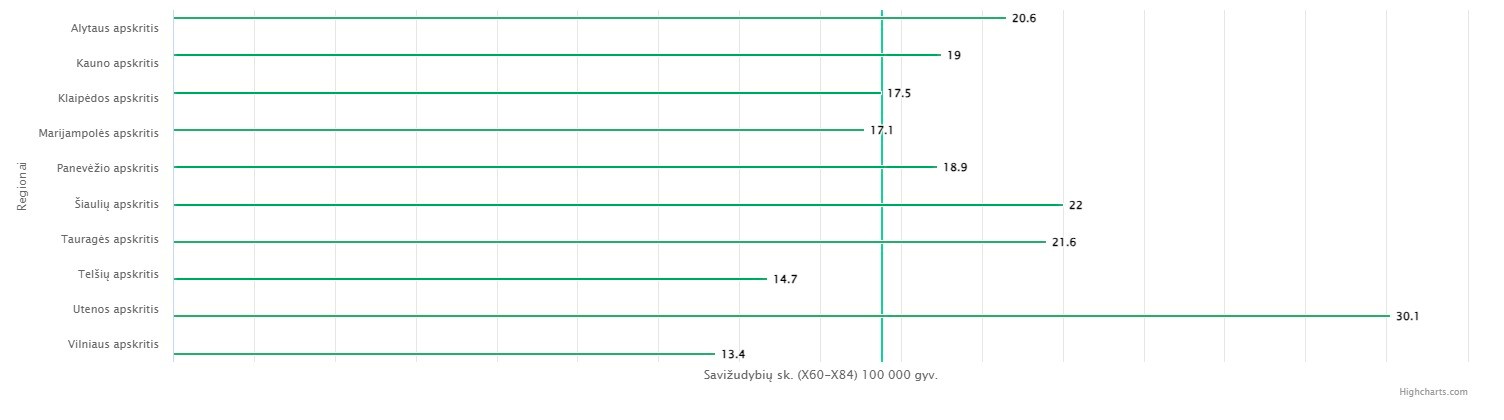 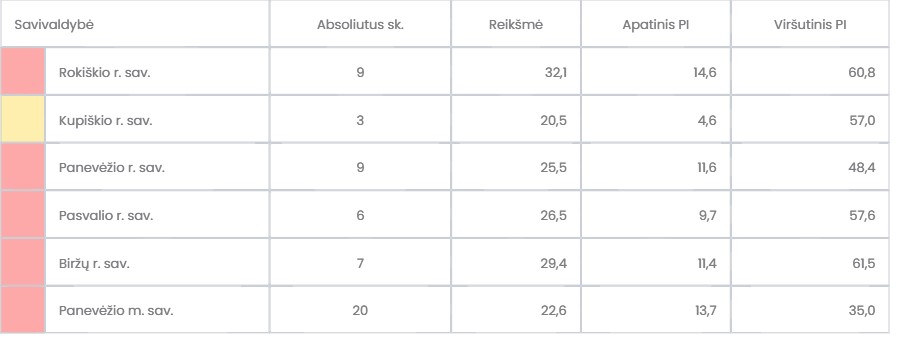 10 pav. Mirtingumas dėl savižudybių (X60-X84) 100 000 gyv. pasiskirstymas pagal regionus 2022 m.Lietuvos gyventojai susidūrę su sunkiomis gyvenimiškomis situacijomis gali kreiptis pagalbos kontaktu ir nuotoliniu būdu pas šeimos gydytojus, medicinos psichologus, psichiatrines ligonines, psichikos centrus, Lietuvos Raudonąjį Kryžių, visuomenės sveikatos biurus ir kitur. 3. Prioritetinė problema. Vaikų (6–14 m.) dalis, dalyvavusi dantų dengimo silantinėmis medžiagomis programoje, procentai.Lietuvoje dantų ėduonis labai paplitęs: net 68 proc. trimečių vaikų dantų ir 94 proc. šešiamečių vaikų dantų jau pažeisti ėduonies. Dar blogesni vyresnių vaikų dantys: ėduonis yra pažeidęs nuo 69 iki 98 proc. dvylikamečių ir nuo 84 iki 100 proc. penkiolikmečių dantų. Švedijos mokslininkai nustatė, kad, padengus dantis silantais, apie 80–90 proc. vaikų dantų net po aštuonerių metų lieka nepažeisti ėduonies.Lietuvoje vykdoma iš Privalomojo sveikatos draudimo fondo biudžeto finansuojama programa, skirta vaikų nuo 6 iki 14 metų nuolatinių krūminių dantų kramtomųjų paviršių ėduonies prevencijai. 10 pav.  Vaikų (6–14 m.) dalis, dalyvavusi dantų dengimo silantinėmis medžiagomis programoje, proc.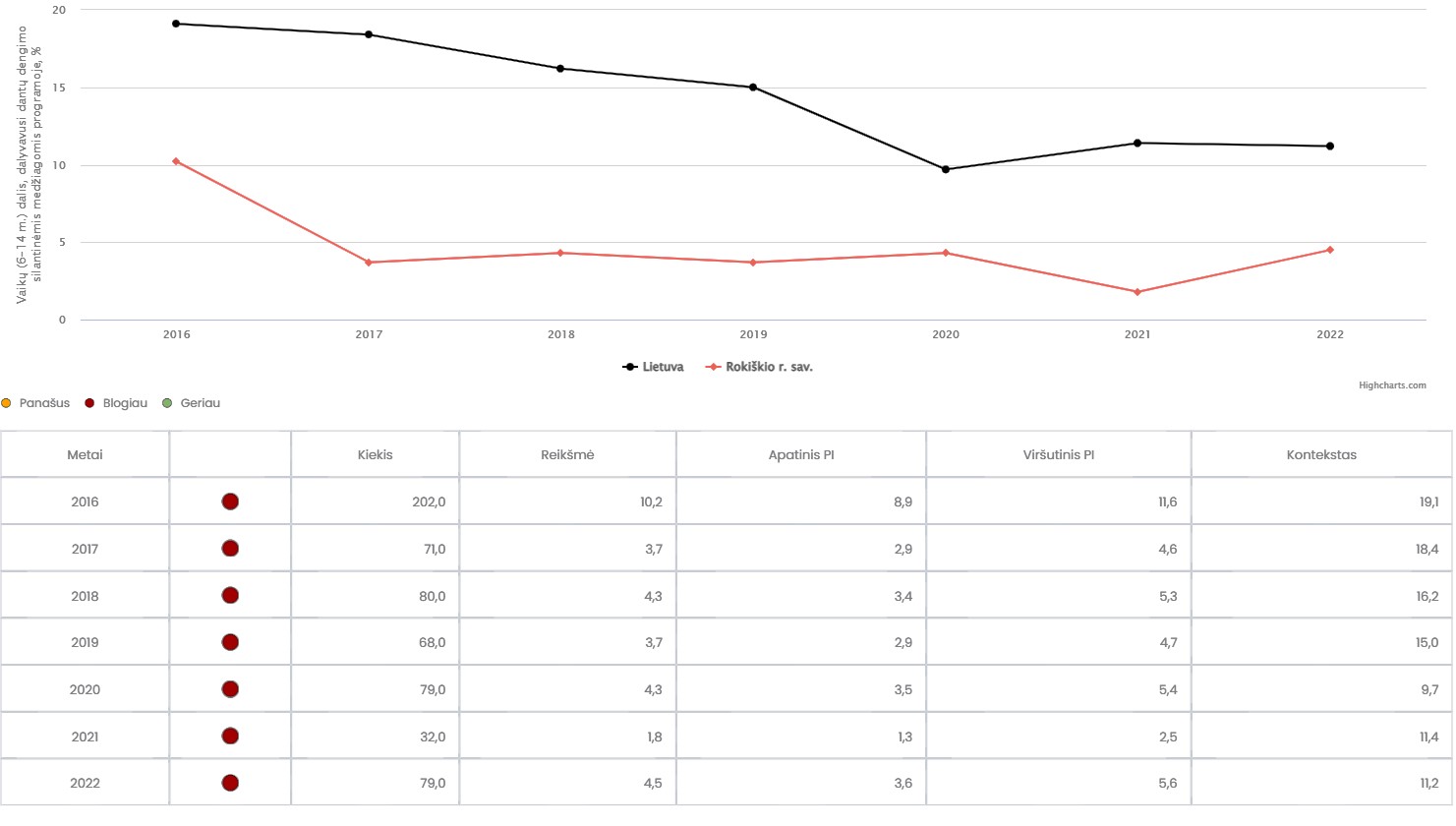 Iš gautų duomenų matyti, kad ši problema jau kelis metus vis dar išlieka mūsų rajone. Jeigu 2020 metais Rokiškio rajono savivaldybėje šia paslauga pasinaudojo 79 vaikai, tai 2021 metais šis rodiklis dar žemiau krito – šia paslauga pasinaudojo 32 vaikai. Matyti, kad 2022 metais šia paslauga pasinaudojo 79 vaikai. Nors ir daugelį metų iš eilės Rokiškio rajono savivaldybė su šiuo rodikliu patenka į raudonąją zoną galima džiaugtis, gerėjančiais rezultatais dantų dengimo silantinėmis medžiagomis programoje. Lyginant pagal apskritis (11 pav.), matyti, kad vaikų dengimo silantinėmis medžiagomis geriausi rodikliai yra Alytaus apskrityje 25,3/100 000 gyv., Utenos apskrityje 15,5/100 000 gyv., Šiaulių apskrityje 14,7/100 000 gyv.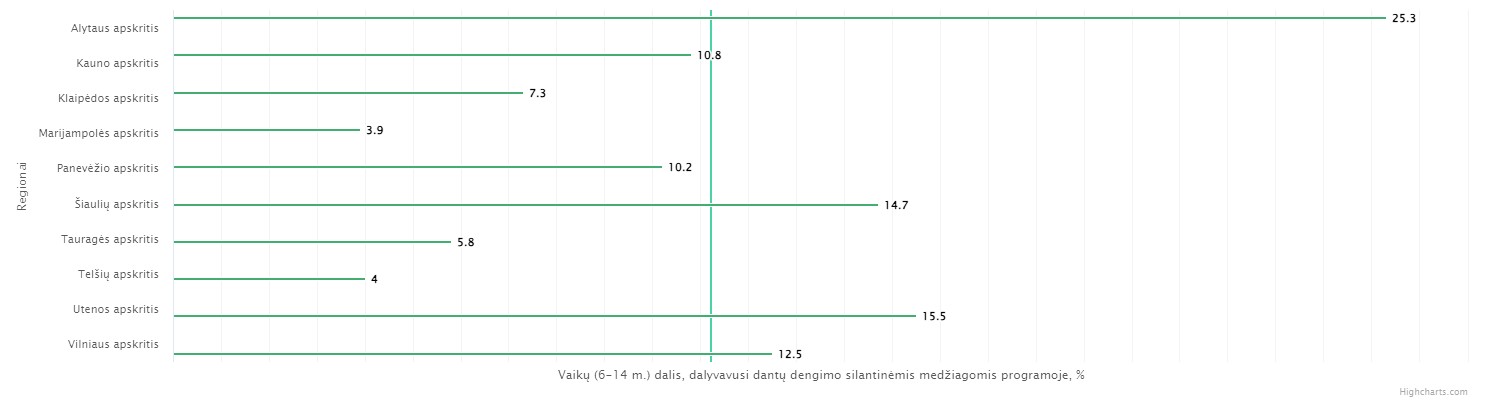 11 pav. Vaikų (6–14 m.) dalis, dalyvavusių dantų dengimo silantinėmis medžiagomis programoje,.  pasiskirstymas pagal regionus 2022 m. (proc.)Nagrinėjant Panevėžio apskritį, matyti, kad geriausi rezultatai yra pasiekti Panevėžio mieste. Šia paslauga pasinaudojo 888 Panevėžio miesto vaikai. Blogiausi rezultatai yra Biržų rajono savivaldybėje – 49 vaikai ir Rokiškio rajono savivaldybėje − 79 vaikai (12 pav.). 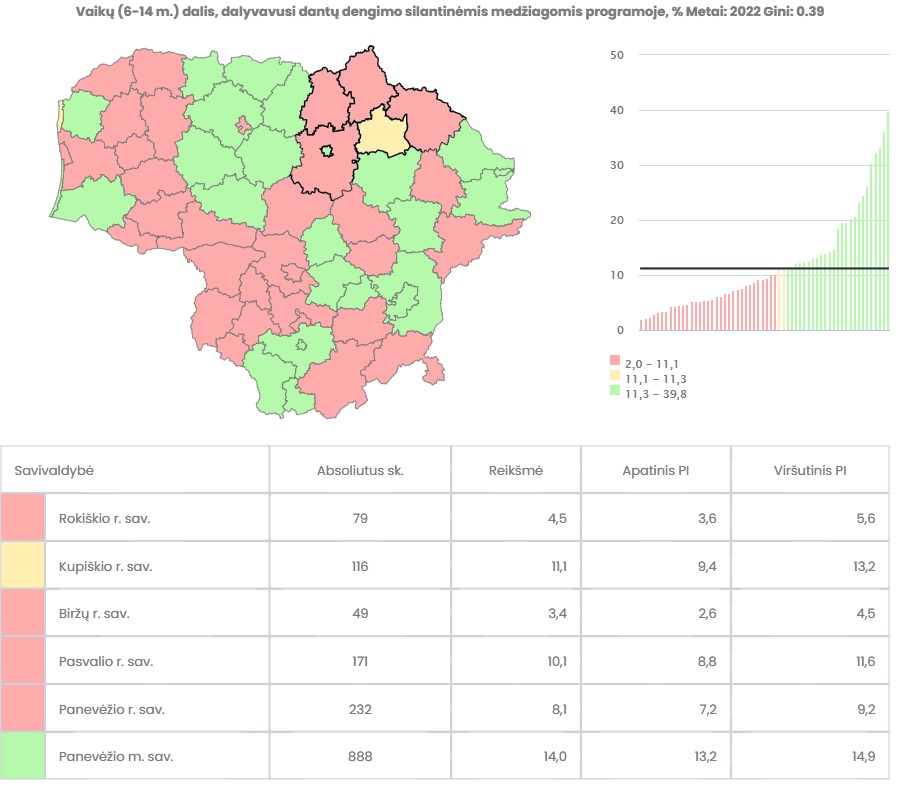 12 pav. Vaikų (6-14 m.) dalis, dalyvavusių dantų dengimo silantinėmis medžiagomis programoje, proc. Reikėtų raginti tėvelius, turinčius 6–13 metų (kol nesukakę 14 metų) vaikus, nuvesti juos pas gydytojus odontologus, kurie padengs jų krūminius dantis nuo ėduonies saugančia medžiaga. Prie vaikų švietimo taip pat galėtų prisidėti visuomenės sveikatos specialistai, ragindami ir šviesdami vaikus ir jų tėvus apie silantų naudą. 